（添付が必要な場合）〇令和5年１月２日以降に退職されて現在無職の場合　※退職した勤務先で記入・押印（代表者印・社印・店長の印等）してください。　※雇用保険受給資格者証、または雇用保険被保険者離職票で離職年月日が確認できる場合は表裏の写しをご提出ください。　※廃業して無職の方は、官公庁の受理印のある廃業届の写しをご提出下さい。退職証明書住　　所　　　　　　　　　　　　　　　　　　　　　　　　氏　　名　　　　　　　　　　　　　　　　　　　　　　　　　　　　　　　　　　上記の者は、令和　　年　　月　　日付けで退職したことを証明します。令和　　年　　月　　日埼玉県知事あて証明者　　　　　住　　所　　　　　　　　　　　　　　　　　　　　　　　　　　　　　　　　　名　　称　　　　　　　　　　　　　　　　　　　　　　　　　　　　　　　　　代表者名　　　　　　　　　　　　　　　　　　　　　　　　　　　　　　　　　　　　　　　　　　　電話　　　　　　　　　　　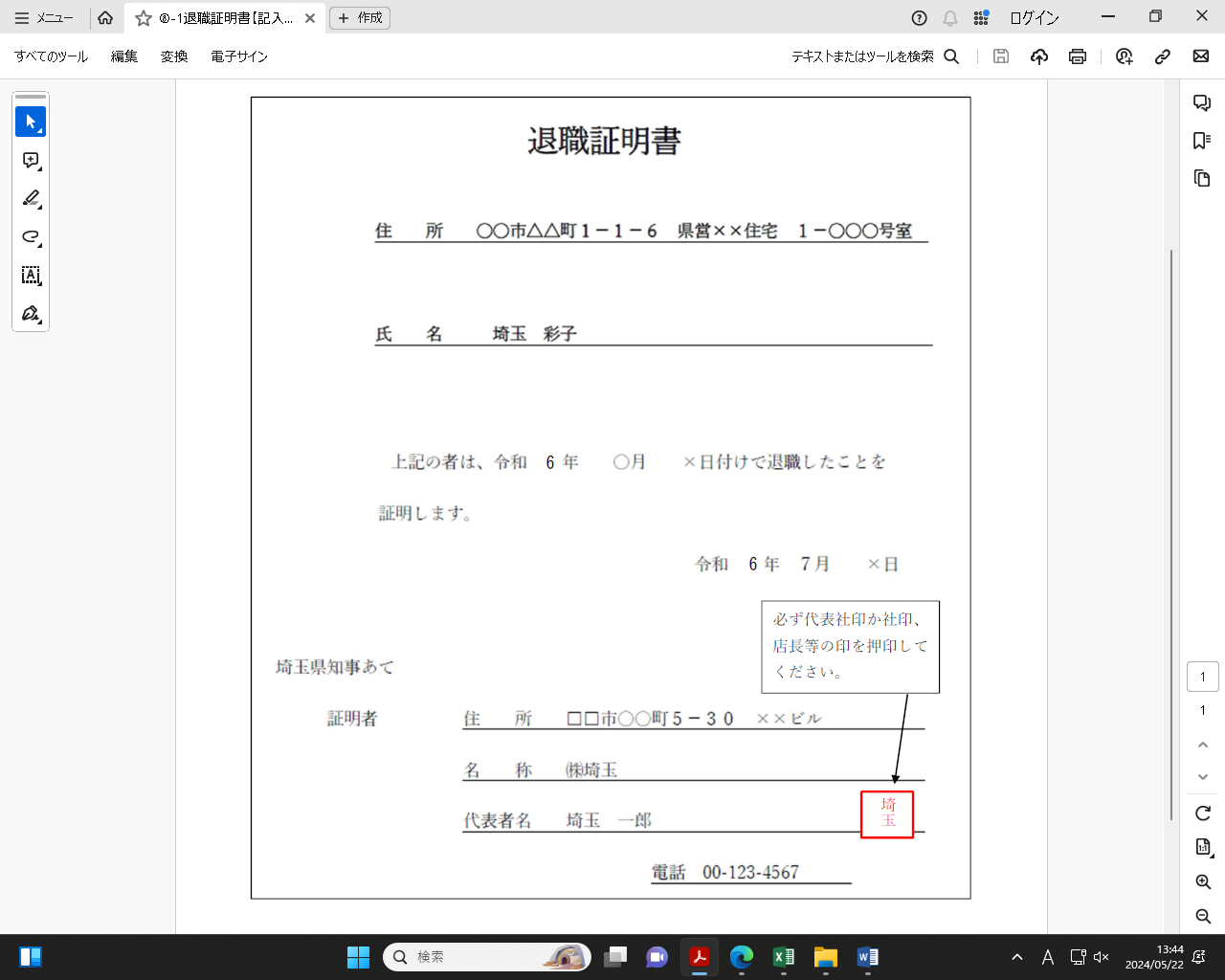 